Вы хотите получить престижную и высокооплачиваемую работу, о которой мечтали долгое время? И вот вам выпал шанс попробовать попасть на заветное место. К сожалению, при устройстве на работу ваших профессиональных качеств маловато. Нужно разослать всем профессиональное  резюме и на собеседовании выглядеть в глазах работодателя так, чтоб у него возникла мысль, что вы - самый лучший работник для него. Как правильно подать себя при устройстве на работу и успешно пройти собеседование?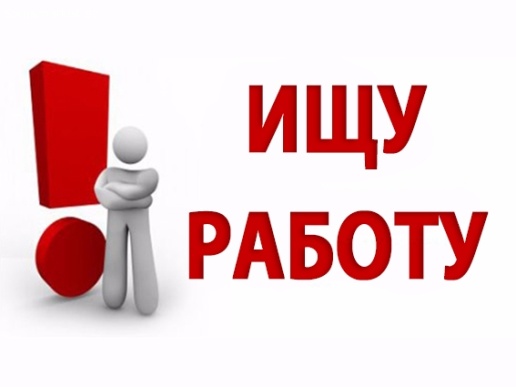 Для начала займемся самопрезентацией. Вы должны выглядеть на все сто и проявить в короткий срок собеседования свои лучшие деловые качества и знания.Начнем с внешности. Перед собеседованием нужно обратить внимание на ваш имидж. Классический стиль является основополагающим и респектабельным при устройстве на работу, если вы устраиваетесь в обычную фирму. Белая блузка и черная прямая юбка или брюки подойдут очень кстати. Если же ваша фирма имеет творческий подход к работе, то о классике забудьте.Волосы должны быть аккуратно причесаны.Для макияжа подойдут пастельные тона.  Вы должны выглядеть максимально естественно и в то же время подчеркнуть все свои достоинства.Теперь о том, как правильно ходить: спина прямая,  походка неторопливая и твердая. Представьте себе, что вы уже получили эту работу и работаете уже полгода, вы хорошо зарекомендовали себя, эта работа ваша надолго. Как вы себя при том чувствуете? Скорее всего, вы спокойны и уверены в себе. Вот эту уверенность вы должны излучать при устройстве на работу.Теперь поговорим о внутреннем состоянии. Оно может притянуть окружающих людей или оттолкнуть. Для начала подумайте, какое впечатление вы хотите произвести при собеседовании.  Как вы воспринимаете себя, так вас и будут воспринимать окружающие люди.Как успешно пройти собеседование, какие качества вам нужно подчеркнуть и как это сделать? Подумайте, какие качества личности вам необходимы для данной работы. Вспомните ваши случаи из жизни, где вы могли бы их применить. А затем опишите этот случай на бумаге, чтоб не забыть. Когда будет проходить собеседование, велика вероятность того, что вы переволнуетесь и сможете забыть все, что придумали. Поэтому бумага вам в этом поможет. Вы лучше запомните этот случай и сможете вклинить его в ваш разговор.Составьте для себя список своих сильных и слабых сторон. Постарайтесь подчеркивать сильные стороны и обходить или минимизировать слабые.Придумайте ваш рассказ о себе. В него вы должны включить все ваши положительные характеристики. Обязательно продумайте, что вы будете отвечать на вопрос: "Зачем вам нужна эта работа?".  В вашем ответе обязательно должны присутствовать слова: для самореализации, для проявления ваших лучших качеств, для карьерного роста и т.п.Не всегда самопрезентации проходят гладко. Возможно, вас начнут критиковать или сомневаться в ваших профессиональных качествах. Будьте к этому готовы. Ваш работодатель может проверять вас на то, как вы выходите из сложных ситуаций, задавать каверзные вопросы. Подготовьте ответы на всевозможные вопросы, касающиеся ваших профессиональных данных. Подумайте, какие вопросы могут вывести вас из себя и продумайте на них ответы. Если вы чрезмерно обидчивы и ранимы, постарайтесь проявить выдержку и терпение. Запишите все обидные для вас фразы на бумагу и ваши ответы на них.